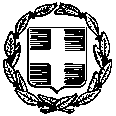 Λάρισα,      05/10/2022 Αρ. Πρωτ.:  12018ΘΕΜΑ :	«Πρόσκληση για κατάθεση οικονομικής προσφοράς για την προμήθεια επιτραπέζιων ΗΥ , οθονών και σκληρών δίσκων»Η Περιφερειακή Διεύθυνση Πρωτοβάθμιας και Δευτεροβάθμιας Εκπαίδευσης Θεσσαλίας πρόκειται να προβεί στην αναζήτηση οικονομικής προσφοράς για την προμήθεια επιτραπέζιων ΗΥ, οθονών και σκληρών δίσκων. Κατόπιν των ανωτέρω, σας προσκαλούμε, σύμφωνα με τις διατάξεις του ν. 4412/2016 (ΦΕΚ 147 Α’), όπως τροποποιήθηκε και ισχύει με το νόμο 4782/2021 (ΦΕΚ 36 Α’) να μας ενημερώσετε μέσω οικονομικής προσφοράς. Η κλειστή γραπτή προσφορά θα κατατεθεί μέχρι την Τετάρτη, 12/10/2022, στα γραφεία της Περιφερειακής Διεύθυνσης Πρωτοβάθμιας και Δευτεροβάθμιας Εκπαίδευσης Θεσσαλίας, είτε αυτοπροσώπως, είτε με ηλεκτρονικό ταχυδρομείο στο: mail@thess.pde.sch.gr, είτε με ταχυδρομείο στη Δ/νση: Δήμητρας 25 & Γαριβάλδη, 41221 Λάρισα, 2ος όροφος.Η εξόφληση της δαπάνης θα γίνει σύμφωνα με το ν. 4270/2014 (ΦΕΚ 143/Α’) περί Δημόσιου Λογιστικού όπως τροποποιήθηκε και ισχύει, από τη Δημοσιονομική Υπηρεσία Εποπτείας και Ελέγχου (ΔΥΕΕ) Λάρισας σε τραπεζικό λογαριασμό που θα μας υποδείξετε (αρ. ΙΒΑΝ-Φωτοτυπία πρώτης σελίδας βιβλιαρίου τραπέζης) και υπάρχει η σχετική πίστωση στον ΑΛΕ 3120301001.H απευθείας ανάθεση της προμήθειας θα γίνει με κριτήρια που ορίζουν οι διατάξεις του νόμου 4412/2016 (ΦΕΚ 147 Α΄) όπως τροποποιήθηκε και ισχύει με το νόμο 4782/2021 (ΦΕΚ 36 Α’):α) τη δυνατότητα καλής και έγκαιρης εκτέλεσης για την διάθεσή τους καθώς και το χρόνο παράδοσης τους καιβ) την πιο οικονομική προσφορά με βάση την τιμή στα παρακάτω είδη:ΤΕΧΝΙΚΕΣ ΠΡΟ∆ΙΑΓΡΑΦΕΣ – ΦΥΛΛΑ ΣΥΜΜΟΡΦΩΣΗΣ Η περιγραφή των τεχνικών προδιαγραφών των επιμέρους τμημάτων της προμήθειας έχει γίνει µε την καταγραφή σε ανεξάρτητους πίνακες των βασικών προδιαγραφών για κάθε ένα από αυτά.Ο οικονομικός φορέας υποχρεούται να απαντήσει σε όλες τις ερωτήσεις που διατυπώνονται στους πίνακες συμμόρφωσης ανεξάρτητα από το αν το συγκεκριμένο ερώτημα αποτελεί υποχρεωτική απαίτηση ή όχι.Μέγιστος χρόνος παράδοσης (δεν επιτρέπεται η τμηματική παράδοση)  δέκα τέσσερεις (14 ημέρες) από την υπογραφή της σύμβασης ή την απόφαση ανάθεσης.Υποχρεώσεις Προμηθευτή Όπως στις αντίστοιχες προσθήκες και επιπλέον να περιλαμβάνεται πίνακας συνθέσεως των προσφερόμενων υλικών και στην οικονομική προσφορά, αλλά και στην τεχνική προσφορά χωρίς όμως τιμές των επιμέρους υλικών.Τα προς προμήθεια υλικά να συνοδεύονται κατά την παραλαβή από πλήρη εγχειρίδια του χρήστη στα ελληνικά ή αγγλικά, σε έντυπη ή ηλεκτρονική μορφή και το απαραίτητο λογισμικό λειτουργίας.Η αξιολόγηση κάθε προσφοράς θα γίνει με βάση το Φύλλο Συμμόρφωσης (ΦΣΜ). Ο κάθε προμηθευτής υποχρεούται να υποβάλλει ιδιαίτερο ΦΣΜ για την προσφορά του (όλες οι στήλες είναι υποχρεωτικές). Στο Φύλλο Συμμόρφωσης να αναγράφεται η αποδοχή κάθε όρου με παραπομπή στα σχετικά με τον όρο παραστατικά έγγραφα, όπου απαιτείται.Γενικοί όροι:	1. Ακολουθείται αυστηρά η σειρά των παραγράφων της Υπηρεσίας στην προηγούμενη προσθήκη. 	2. Τα χαρακτηριστικά των συσκευών θα δίνονται σε μονάδες και περιγραφές σύμφωνα με τα αναγραφόμενα στην προδιαγραφή. Αν η διατύπωση είναι διαφορετική στα επίσημα PROSPECTUS, θα δοθούν οι τύποι μετατροπής.	3. Η συμπλήρωση όλων των παραγράφων και στηλών των προδιαγραφών είναι υποχρεωτική για τον οικονομικό φορέα.	4. Αν τα χαρακτηριστικά του προσφερόμενου υλικού διαφέρουν από αυτά της προδιαγραφής θα πρέπει να επισυνάπτεται λεπτομερής εξήγηση για το πως ικανοποιούνται οι απαιτήσεις της Υπηρεσίας από το προσφερόμενο σύστημα.	5. Πάνω στα prospectus των υλικών να σημαίνεται ιδιόχειρα κάθε σημείο παραπομπής, ούτως ώστε να μην αναγκάζεται η αρμόδια επιτροπή να αναζητά μέσα στο κείμενο το συγκεκριμένο σημείο. Ιδιαίτερα θα εκτιμηθεί η χρήση δεικτών στις αντίστοιχες σελίδες παραπομπής για ταχεία ανεύρεσή τους.	6. Το ΦΣΜ πρέπει να συμφωνεί πλήρως με τα προσφερόμενα υλικά όπως φαίνονται στην οικονομική προσφορά και στους πίνακες συνθέσεως. Π.χ. δεν είναι δυνατόν στο ΦΣΜ να αναγράφεται ότι προσφέρεται επιπλέον σετ εκτύπωσης και στην οικονομική προσφορά αυτό να δίνεται σαν “OPTION” με επιπλέον χρέωση. 	7. Οι οικονομικοί φορείς οφείλουν μαζί με όλα τα συμπληρωμένα έντυπα 	(α) τεχνικές προσφορές 	(β) φύλλα συμμόρφωσης και 	(γ) οικονομική προσφορά να καταθέσουν και 	(δ) πρόσφατη φορολογική ενημερότητα, 	(ε) πρόσφατη ασφαλιστική ενημερότητα και 	(στ) αντίγραφο ποινικού μητρώου 	8. Η Αναθέτουσα Αρχή διατηρεί το δικαίωμα για ματαίωση της διαδικασίας και την επανάληψή της με τροποποίηση ή μη των ειδικών όρων και προϋποθέσεων. Οι συμμετέχοντες δεν έχουν καμία οικονομική απαίτηση σε τέτοια περίπτωση. 	9. Προσφορά με απαίτηση αναπροσαρμογής τιμών απορρίπτεται. Προσφορά που είναι αόριστη και ανεπίδεκτη εκτίμησης απορρίπτεται. Προσφορά που παρουσιάζει ουσιώδεις αποκλίσεις από τους όρους και τις προϋποθέσεις απορρίπτεται. Α – ΕΝΤΥΠΟ: ΤΕΧΝΙΚΕΣ ΠΡΟΔΙΑΓΡΑΦΕΣ1. ΓΙΑ ΜΟΝΑΔΑ ΕΠΙΤΡΑΠΕΖΙΟΥ Η/Υ (DESKTOP)ΜΕ ΠΡΟΕΓΚΑΤΕΣΤΗΜΕΝΟ ΛΕΙΤΟΥΡΓΙΚΟ ΣΥΣΤΗΜΑ Win 10 ProΤόπος/Ημερομηνία/Σφραγίδα Υπογραφή Οικονομικού ΦορέαΑ – ΕΝΤΥΠΟ: ΤΕΧΝΙΚΕΣ ΠΡΟΔΙΑΓΡΑΦΕΣ2. ΓΙΑ ΟΘΟΝΗ Τύπου LED Wide ≥22’’ ΕΠΙΤΡΑΠΕΖΙΟΥ ΗΛΕΚΤΡΟΝΙΚΟΥ ΥΠΟΛΟΓΙΣΤΗ (DESKTOP)Τόπος/Ημερομηνία/Σφραγίδα ΥπογραφήΑ – ΕΝΤΥΠΟ: ΤΕΧΝΙΚΕΣ ΠΡΟΔΙΑΓΡΑΦΕΣ1.  ΓΙΑ ΣΚΛΗΡΟ ΔΙΣΚΟ SOLID STATE DISK (SSD) ≥500GBΤόπος/Ημερομηνία/Σφραγίδα Υπογραφή Οικονομικού ΦορέαΒ – ΕΝΤΥΠΟ: ΠΙΝΑΚΑΣ ΦΥΛΛΟ ΣΥΜΜΟΡΦΩΣΕΩΣ (ΦΣΜ)1. ΗΛΕΚΤΡΟΝΙΚΟΣ ΥΠΟΛΟΓΙΣΤΗΣ2. ΓΙΑ ΟΘΟΝΗ Τύπου LED Wide ≥21’’ΕΠΙΤΡΑΠΕΖΙΟΥ ΗΛΕΚΤΡΟΝΙΚΟΥ ΥΠΟΛΟΓΙΣΤΗ (DESKTOP)ΑΠΑΓΟΡΕΥΟΝΤΑΙ  στα ΦΣΜ οι χειρόγραφες διορθώσεις και προσθήκες, καθώς και οι διαγραφές με διορθωτικό ή άλλο τρόπο.Τόπος/Ημερομηνία/Σφραγίδα Υπογραφή Οικονομικού ΦορέαΓ – ΕΝΤΥΠΟ: ΟΙΚΟΝΟΜΙΚΗ ΠΡΟΣΦΟΡΑΗ οικονομική προσφορά των ενδιαφερόμενων οικονομικών φορέων θα πρέπει να υποβληθεί με τη μορφή του παρακάτω πίνακα στον οποίο πρέπει να συμπληρωθούν όλες οι σχετικές στήλες .Έλαβα γνώση των γενικών, ειδικών όρων και των τεχνικών προδιαγραφών και απαιτήσεων της  παρούσας πρόσκλησης για κατάθεση οικονομικής προσφοράς για την απευθείας ανάθεση των ως άνω προϊόντων και τους αποδέχομαι ανεπιφύλακτα. Καταθέτω:(α) Τεχνική προσφορά(β) Φύλλα Συμμόρφωσης(γ) Οικονομική προσφορά(δ) Πρόσφατη - φορολογική ενημερότητα- ασφαλιστική ενημερότητα και - απόσπασμα ποινικού μητρώουΤόπος, ΗμερομηνίαΣφραγίδα και Υπογραφή Οικονομικού Φορέαα/αΕΙΔΟΣΤΜΧ1Μονάδα επιτραπέζιου Η/Υ (Desktop) με προεγκατεστημένο λειτουργικό σύστημα win  10Pro52Οθόνη Τύπου LED Wide ≥22’’ επιτραπέζιου Ηλεκτρονικού Υπολογιστή (Desktop)53Σκληρός δίσκος solid state disk (SSD) ≥500GB5ΕΝΔΕΙΚΤΙΚΟΣ ΑΡΙΘΜΟΣ ΜΟΝΑΔΩΝ: ΠΕΝΤΕ (5)ΕΝΔΕΙΚΤΙΚΟΣ ΑΡΙΘΜΟΣ ΜΟΝΑΔΩΝ: ΠΕΝΤΕ (5)ΕΝΔΕΙΚΤΙΚΟΣ ΑΡΙΘΜΟΣ ΜΟΝΑΔΩΝ: ΠΕΝΤΕ (5)ΧΑΡΑΚΤHΡΙΣΤΙΚΑΑΠΑΙΤΗΣΗΑΠΑΝΤΗΣΗΑ. ΓΕΝΙΚΗ ΑΠΑΙΤΗΣΗΑ. ΓΕΝΙΚΗ ΑΠΑΙΤΗΣΗΑ. ΓΕΝΙΚΗ ΑΠΑΙΤΗΣΗΌλοι οι όροι των τεχνικών προδιαγραφών του παρόντος πίνακα είναι απαράβατοι επί ποινή αποκλεισμού και πρέπει να τεκμηριώνονται με αντίστοιχες υποχρεωτικές παραπομπές σε τεχνικά φυλλάδια (ενδεικτικά: prospectus, manuals κλπ) στην ελληνική ή στην αγγλική γλώσσα, τα οποία θα συνυποβάλλονται με την τεχνική προσφορά. Στην περίπτωση που ορισμένα από τα ζητούμενα τεχνικά χαρακτηριστικά δεν αναφέρονται σε τεχνικά φυλλάδια, η τεκμηρίωση θα γίνεται με παραπομπή σε σχετικές βεβαιώσεις της κατασκευάστριας εταιρίας.ΝΑΙΒ. ΓΕΝΙΚΑ ΧΑΡΑΚΤΗΡΙΣΤΙΚΑΒ. ΓΕΝΙΚΑ ΧΑΡΑΚΤΗΡΙΣΤΙΚΑΒ. ΓΕΝΙΚΑ ΧΑΡΑΚΤΗΡΙΣΤΙΚΑΒ1. Ο προσφερόμενος Η/Υ θα πρέπει να είναι καινούργιος, ή ανακατασκευασμένος. Πρέπει να είναι κατάλληλος για τυπική χρήση εφαρμογών αυτοματισμού γραφείου και περιήγησης διαδικτύου με προεγκατεστημένο λειτουργικό σύστημα Windows 10 ProΝΑΙB2. Επεξεργαστής 64bit τουλάχιστον και επίδοση CPU (average CPU Mark) τουλάχιστον με «6331» στο https://www.cpubenchmark.net/cpu_list.php και Clockspeed τουλάχιστον 3.5 GHzΝα αναφερθεί ο κατασκευαστής και το μοντέλο.ΝΑΙΒ3. Συνολικός αριθμός θυρών USB 2.0 και 3.0 τουλάχιστον δύο (2).≥ 2B4. Ελάχιστος αριθμός θυρών USB 3.0.2Β5. Ελάχιστος αριθμός θυρών USB στο μπροστινό μέρος  της μονάδας.2B6. Εγκατεστημένη μνήμη RAM τύπου DDR3, 1333 MHz ή νεότερη≥ 8 GΒΒ7. Σκληρός δίσκος SSD τουλάχιστον 250 GB.≥ 250 GBΒ8. Κάρτα δικτύου τουλάχιστον 10/100/1000 MbpsΝΑΙΒ9. Κάρτα ή κύκλωμα ήχου με κανάλια ήχουΝΑΙΒ10. Ο προσφερόμενος Η/Υ πρέπει να συνοδεύεται από πληκτρολόγιο, ποντίκι και το απαραίτητο καλώδιο ρεύματος.ΝΑΙΒ11. Το προσφερόμενο πληκτρολόγιο να είναι πλήρες, συμβατό με το πρότυπο ΕΛΟΤ-928, με μόνιμη αποτύπωση Ελληνικών και Λατινικών χαρακτήρων και με ενσωματωμένο αριθμητικό πληκτρολόγιο. Πρέπει να φέρει σήμανση CE και ο τύπος σύνδεσης του πληκτρολογίου να είναι USB.ΝΑΙΒ12. Το προσφερόμενο ποντίκι να είναι είτε τύπου Optical είτε τύπου laser, τουλάχιστον 2 πλήκτρων με τροχό, κατάλληλο για δεξιόχειρες και αριστερόχειρες. Πρέπει να φέρει σήμανση CE.ΝΑΙΒ13. Οπτική Μονάδα Ανάγνωσης / Εγγραφής CD/DVD. Να αναγράφεται η ταχύτητα εγγραφής.ΝΑΙΒ14. Τροφοδοτικό Η/Υ ικανό να υποστηρίζει τόσο την προσφερόμενη σύνθεση όσο και τη μέγιστη που προβλέπει ο κατασκευαστής. Να αναφερθεί η ισχύς του τροφοδοτικού.ΝΑΙB15. Ο προσφερόμενος Η/Υ να διαθέτει κάρτα γραφικών και να έχει δυνατότητα να συνδέεται με τις υπάρχουσες οθόνες του φορέα (σύνδεση VGA / Display Port/ HDMI), απευθείας ή με σχετικό αντάπτορα ο οποίος θα συμπεριλαμβάνεται στην προσφορά.ΝΑΙΒ16. Προεγκατεστημένο λειτουργικό σύστημα Windows 10 Professional GR 64bit ή νεότερο.Οι άδειες χρήσης του λειτουργικού συστήματος να είναι τύπου government – academic license, εφόσον υπάρχει, και για μεγάλο αριθμό αδειών να γίνονται ειδικές τιμές volume license.ΝΑΙΒ17. O H/Y πρέπει να φέρει σήμανση CE. Με την τεχνική προσφορά να υποβληθεί και η σχετική δήλωση συμμόρφωσης.ΝΑΙB18. O H/Y πρέπει να διαθέτει πιστοποίηση σύμφωνα με την Οδηγία RoHS.ΝΑΙΓ. ΕΙΔΙΚΟΙ ΟΡΟΙΓ. ΕΙΔΙΚΟΙ ΟΡΟΙΓ. ΕΙΔΙΚΟΙ ΟΡΟΙΓ1. Ο κατασκευαστής πρέπει να διαθέτει ισχύοντα πιστοποιητικά συστήματος διαχείρισης ποιότητας ISO 9001 και περιβαλλοντικής διαχείρισης κατά EMAS ή ΙSO14001, τα οποία υποβάλλονται με την τεχνική προσφορά.NAIΓ3. Όλα τα ζητούμενα είδη να παραδοθούν στην Υπηρεσία έτοιμα προς λειτουργία και σύνδεση στο δίκτυο της Υπηρεσίας μαζί με όλα τα απαραίτητα για τη λειτουργία και τη διασύνδεσή τους, ήτοι καλώδια δικτύου και καλώδια συνδέσεων, εγχειρίδια λειτουργίας, όποια άλλα βοηθητικά προγράμματα δίνουν οι κατασκευαστές αυτών καθώς και τις απαραίτητες άδειες χρήσης του λειτουργικού συστήματος.ΝΑΙΓ4. Ο ανάδοχος αναλαμβάνει να παραδώσει και να εγκαταστήσει τους H/Y έτοιμους προς λειτουργία.ΝΑΙΓ5. Να προσφερθεί εγγύηση καλής λειτουργίας για τουλάχιστον δυο (2) έτη. Η εγγύηση καλής λειτουργίας περιλαμβάνει τη δωρεάν παροχή υπηρεσιών συντήρησης, επισκευής και τεχνικής υποστήριξης όλων των συσκευών, δηλ. την υποχρέωση επισκευής ή αντικατάστασης εξαρτημάτων, τα εξαρτήματα, τις εργασίες, την παραλαβή/παράδοση από/προς τον χώρο της Υπηρεσίας, τη μεταφορά των συσκευών και την onsite υποστήριξη.ΝΑΙΔ. ΣΗΜΕΙΩΣΗΔ. ΣΗΜΕΙΩΣΗΔ. ΣΗΜΕΙΩΣΗΌπου γίνεται παραπομπή σε πρότυπα, αναφορά σε πιστοποιητικά, σήματα, διπλώματα ευρεσιτεχνίας ή τύπους, ή αναφορά σε ορισμένη παραγωγή ή προέλευση κ.λ.π.  κατά τις διατάξεις των άρθρων 54, 55 και 56 του ν. 4412/2016 νοούνται και τα «ισοδύναμα».ΝΑΙΕΝΔΕΙΚΤΙΚΟΣ ΑΡΙΘΜΟΣ ΜΟΝΑΔΩΝ:  ΠΕΝΤΕ (5)ΕΝΔΕΙΚΤΙΚΟΣ ΑΡΙΘΜΟΣ ΜΟΝΑΔΩΝ:  ΠΕΝΤΕ (5)ΕΝΔΕΙΚΤΙΚΟΣ ΑΡΙΘΜΟΣ ΜΟΝΑΔΩΝ:  ΠΕΝΤΕ (5)ΧΑΡΑΚΤHΡΙΣΤΙΚΑΑΠΑΙΤΗΣΗΑΠΑΝΤΗΣΗΑ. ΓΕΝΙΚΗ ΑΠΑΙΤΗΣΗΑ. ΓΕΝΙΚΗ ΑΠΑΙΤΗΣΗΑ. ΓΕΝΙΚΗ ΑΠΑΙΤΗΣΗΌλοι οι όροι των τεχνικών προδιαγραφών του παρόντος πίνακα είναι απαράβατοι επί ποινή αποκλεισμού και πρέπει να τεκμηριώνονται με αντίστοιχες υποχρεωτικές παραπομπές σε τεχνικά φυλλάδια (ενδεικτικά: prospectus, manuals κλπ) στην ελληνική ή στην αγγλική γλώσσα, τα οποία θα συνυποβάλλονται με την τεχνική προσφορά. Στην περίπτωση που ορισμένα από τα ζητούμενα τεχνικά χαρακτηριστικά δεν αναφέρονται σε τεχνικά φυλλάδια, η τεκμηρίωση θα γίνεται με παραπομπή σε σχετικές βεβαιώσεις της κατασκευάστριας εταιρίας.ΝΑΙΒ. ΓΕΝΙΚΑ ΧΑΡΑΚΤΗΡΙΣΤΙΚΑΒ. ΓΕΝΙΚΑ ΧΑΡΑΚΤΗΡΙΣΤΙΚΑΒ. ΓΕΝΙΚΑ ΧΑΡΑΚΤΗΡΙΣΤΙΚΑΒ1. Η Οθόνη Η/Υ πρέπει να είναι καινούργια, ή ανακατασκευασμένη. Πρέπει να είναι κατάλληλη για τυπική χρήση εφαρμογών αυτοματισμού γραφείου και περιήγησης διαδικτύου.ΝΑΙΒ2. Βέλτιστη ανάλυση τουλάχιστον 1600x1050ΝΑΙΒ3. Μέγεθος διαγωνίου ≥22’’, μέγεθος, Σύνδεση VGA ή/και DVI-DΝΑΙΒ4. Ρυθμός ανανέωσης τουλάχιστον 60 HzNAIB5. Φωτεινότητα εικόνας τουλάχιστον 250 cd/m2ΝΑΙΒ6. Αντίθεση εικόνας τουλάχιστον 1000:1ΝΑΙΒ7. Γωνία θέασης σε μοίρες (Ορ./Καθ.): τουλάχιστον ±170°/ ±160°ΝΑΙΒ8. Περιλαμβάνεται τροφοδοτικό και καλώδιο τροφοδοσίας και και το απαραίτητο καλώδιο σύνδεσης με υπολογιστή (VGA ή DVI) μετά από συνεννόηση με την υπηρεσία μας.ΝΑΙΓ. ΕΙΔΙΚΟΙ ΟΡΟΙΓ. ΕΙΔΙΚΟΙ ΟΡΟΙΓ. ΕΙΔΙΚΟΙ ΟΡΟΙΓ1. Να προσφερθεί εγγύηση καλής λειτουργίας για τουλάχιστον δύο (2) έτη. Η εγγύηση καλής λειτουργίας περιλαμβάνει τη δωρεάν παροχή υπηρεσιών συντήρησης, επισκευής και τεχνικής υποστήριξης όλων των συσκευών δηλ. την υποχρέωση επισκευής ή αντικατάστασης εξαρτημάτων, τα εξαρτήματα, τις εργασίες, την παραλαβή/παράδοση από/προς τον χώρο της Υπηρεσίας, τη μεταφορά των συσκευών και την onsite υποστήριξη.ΝΑΙΕΝΔΕΙΚΤΙΚΟΣ ΑΡΙΘΜΟΣ ΜΟΝΑΔΩΝ - ΠΕΝΤΕ (5)ΕΝΔΕΙΚΤΙΚΟΣ ΑΡΙΘΜΟΣ ΜΟΝΑΔΩΝ - ΠΕΝΤΕ (5)ΕΝΔΕΙΚΤΙΚΟΣ ΑΡΙΘΜΟΣ ΜΟΝΑΔΩΝ - ΠΕΝΤΕ (5)ΧΑΡΑΚΤHΡΙΣΤΙΚΑΑΠΑΙΤΗΣΗΑΠΑΝΤΗΣΗΑ. ΓΕΝΙΚΗ ΑΠΑΙΤΗΣΗΑ. ΓΕΝΙΚΗ ΑΠΑΙΤΗΣΗΑ. ΓΕΝΙΚΗ ΑΠΑΙΤΗΣΗΌλοι οι όροι των τεχνικών προδιαγραφών του παρόντος πίνακα είναι απαράβατοι επί ποινή αποκλεισμού και πρέπει να τεκμηριώνονται με αντίστοιχες υποχρεωτικές παραπομπές σε τεχνικά φυλλάδια (ενδεικτικά: prospectus, manuals κλπ) στην ελληνική ή στην αγγλική γλώσσα, τα οποία θα συνυποβάλονται με την τεχνική προσφορά. Στην περίπτωση που ορισμένα από τα ζητούμενα τεχνικά χαρακτηριστικά δεν αναφέρονται σε τεχνικά φυλλάδια, η τεκμηρίωση θα γίνεται με παραπομπή σε σχετικές βεβαιώσεις της κατασκευάστριας εταιρίας.ΝΑΙΒ. ΓΕΝΙΚΑ ΧΑΡΑΚΤΗΡΙΣΤΙΚΑΒ. ΓΕΝΙΚΑ ΧΑΡΑΚΤΗΡΙΣΤΙΚΑΒ. ΓΕΝΙΚΑ ΧΑΡΑΚΤΗΡΙΣΤΙΚΑΒ1. Ο σκληρός δίσκος θα πρέπει να είναι καινούργιος, αμεταχείριστος και σύγχρονης τεχνολογίας, να κυκλοφορεί στην αγορά, και να μην υπάρχει ανακοίνωση περί αντικατάστασης/απόσυρσής του.ΝΑΙΒ2. Χωρητικότητα τουλάχιστον 500 GBΝΑΙΒ3. Συνδεσιμότητα SATA III 6Gb/s ΝΑΙΒ4. Διάσταση 2.5"NAIB5. Ταχύτητα ανάγνωση/εγγραφής τουλάχιστον 530MB/450MBΝΑΙB6. Υποστήριξη S.M.A.R.T.ΝΑΙΓ. ΕΙΔΙΚΟΙ ΟΡΟΙΓ. ΕΙΔΙΚΟΙ ΟΡΟΙΓ. ΕΙΔΙΚΟΙ ΟΡΟΙΓ1. Να προσφερθεί εγγύηση καλής λειτουργίας τουλάχιστον για τρία (3) χρόνια. Η εγγύηση καλής λειτουργίας περιλαμβάνει τη δωρεάν παροχή υπηρεσιών συντήρησης, επισκευής και τεχνικής υποστήριξης όλων των συσκευών δηλ. την υποχρέωση επισκευής ή αντικατάστασης εξαρτημάτων, τα εξαρτήματα, τις εργασίες, την παραλαβή/παράδοση από/στο το χώρο της Υπηρεσίας, τη μεταφορά των συσκευών και την onsite υποστήριξη.ΝΑΙΠαράγραφοςΧΑΡΑΚΤΗΡΙΣΤΙΚΑΧΑΡΑΚΤΗΡΙΣΤΙΚΑΧΑΡΑΚΤΗΡΙΣΤΙΚΑΠαραπομπή σε Τεχνικά, Εγχειρίδια, ProspectusΠαραπομπή σε Τεχνικά, Εγχειρίδια, ProspectusΠαράγραφοςΑΠΑΙΤΗΣΗ ΤΕΧΝΙΚΗΣ ΠΕΡΙΓΡΑΦΗΣΑΠΑΝΤΗΣΗ ΠΡΟΣΦΕΡΟΜΕΝΟΥ(1)(2)(3)(4)(4)1.Να αναφερθεί ο κατασκευαστής και το μοντέλο. PC τύπου Desktop, Model….Τεχν. Εγχ.Νο......……Σελ……….Δείκτης…..Τεχν. Εγχ.Νο......……Σελ……….Δείκτης…..2.H Motherboard να υποστηρίζει μικροεπεξεργαστή ………………., συχνότητας ≥ …… GHz ή νεότερης τεχνολογίας ή λειτουργικά ισοδύναμο.Motherboard …………….….Prospectus .............................….....……………………… Δείκτης…..Prospectus .............................….....……………………… Δείκτης…..3.Μικροεπεξεργαστής ……………, συχνότητας ≥ …….. GHz ή νεότερης τεχνολογίας ή λειτουργικά ισοδύναμο.Μικροεπεξεργαστής …………………………….Prospectus.............................….....……………………… Δείκτης…..Prospectus.............................….....……………………… Δείκτης…..4.Κύρια μνήμη RAM ≥ ……… GB DDR…… ή νεότερης τεχνολογίας.Κύρια μνήμη RAM ……………………………...Τεχν. Εγχ.Νο......……Σελ……….Δείκτης…..Τεχν. Εγχ.Νο......……Σελ……….Δείκτης…..ΠαράγραφοςΧΑΡΑΚΤΗΡΙΣΤΙΚΑΧΑΡΑΚΤΗΡΙΣΤΙΚΑΠαραπομπή σε Τεχνικά, Εγχειρίδια, ProspectusΠαράγραφοςΑΠΑΙΤΗΣΗ ΤΕΧΝΙΚΗΣ ΠΕΡΙΓΡΑΦΗΣΑΠΑΝΤΗΣΗ ΠΡΟΣΦΕΡΟΜΕΝΟΥΠαραπομπή σε Τεχνικά, Εγχειρίδια, Prospectus(1)(2)(3)(4)1.Ημ/νία έκδοσης…. / … / 201..2.Να αναφερθεί ο κατασκευαστής και το μοντέλο.Οθόνη, Model….Τεχν. Εγχ.Νο......……Σελ……….Δείκτης…..3.Η οθόνη πρέπει να είναι επίπεδη τεχνολογίας LED.…………………Prospectus............................4.Διαγώνια διάσταση  ≥23.8’’…………………Τεχν. Εγχ.Νο......……Σελ……….5.Αναλογία οθόνης………………………………6.…………………………………………………………………….………….………….ΕΠΩΝΥΜΙΑΕΤΑΙΡΙΚΗ ΜΟΡΦΗΑΦΜ / ΔΟΥΟΝΟΜΑΤΕΠΩΝΥΜΟ ΥΠΕΥΘΥΝΟΥΔ/ΝΣΗ / ΤΚ ΠΟΛΗΤΗΛ / ΦΑΞ / ΗΛ. ΤΑΧΥΔΡΟΜΕΙΟα/αΕΙΔΟΣΤΙΜΗ ΜΟΝΑΔΑΣΤΜΧΣΥΝΟΛΙΚΗ ΤΙΜΗ1Μονάδα επιτραπέζιου Η/Υ (Desktop) με προεγκατεστημένο λειτουργικό σύστημα win  10Pro52Οθόνη Τύπου LED Wide ≥22’’ επιτραπέζιου Ηλεκτρονικού Υπολογιστή (Desktop)53Σκληρός δίσκος solid state disk (SSD) ≥500GB5ΑΞΙΑ ΧΩΡΙΣ ΦΠΑΑΞΙΑ ΧΩΡΙΣ ΦΠΑΑΞΙΑ ΧΩΡΙΣ ΦΠΑΦΠΑ ………%ΦΠΑ ………%ΦΠΑ ………%ΣΥΝΟΛΙΚΗ ΑΞΙΑΣΥΝΟΛΙΚΗ ΑΞΙΑΣΥΝΟΛΙΚΗ ΑΞΙΑ